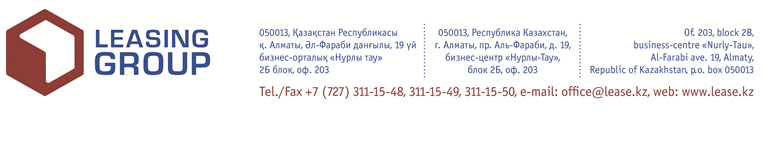 Пользуясь, случаем АО «Лизинг Групп» выражает Вам свою благодарность за проявленный интерес к нашей компании и желает успеха Вашему бизнесу.Ниже предоставляем Вам пакет документов, который необходим для подготовки индикативного предложения для вашей компании:В случае необходимости АО «Лизинг Групп» оставляет за собой право запросить дополнительные документы для первичного рассмотрения*если несколько предметов лизинга, то заполняется на каждый отдельноЗаявитель настоящим подтверждает и гарантирует, что вся информация, содержащаяся в Заявке и прилагаемых к ней документах, является подлинной и соответствует истинным фактам. Проставляя свою подпись, Заявитель тем самым подтверждает, что ознакомлен с содержанием настоящей Заявки и полностью понимает ее. А также гарантирует своевременную оплату экспертизы Проекта, оплату комиссий и возмещение прочих расходов, связанных с рассмотрением данного Проекта.ФИО руководителя                                                                                     Подпись _____________________                                                                                                                                                       МПСогласие
субъекта кредитной истории на выдачу кредитного отчета получателю кредитного отчета"___"_________ 2024 года                                                                                 местное время 12 часов 00 минутДля юридического лицаТОО «___________», БИН ___________, адрес: _____________________________ (полное наименование, место нахождения, регистрационный номер в соответствии со свидетельством о государственной регистрации (перерегистрации) или иной идентификационный номер, официально используемый для идентификации юридического лица по законодательству его государственной регистрации)дает настоящее согласие в том, что информация о нем, касающаяся его (ее) финансовых и других обязательств имущественного характера, находящаяся в кредитных бюро, и которая поступит в кредитные бюро в будущем, будет раскрыта получателю информации из кредитного(ых) бюро, принявшему(их) настоящее согласиеТОО «________________»,  _________________________√___________________________________________________________________для юридического лица: указывается наименование юридического лица, проставляется подпись лица, уполномоченного юридическим лицом на подписание настоящего согласия, с указанием реквизитов доверенности, если лицо действует от имени юридического лица на основании доверенности, с приложением подлинника доверенности)АО «Лизинг Групп»,   Шарипов А.И.
(наименование организации, принявшей настоящее согласие; фамилия, инициалы и подпись лица, уполномоченного принимать настоящее согласие).Приложение №4/5Согласие
субъекта кредитной истории на предоставление информации о нем в кредитные бюро"__" __________ 2024 года                                                                                       местное время 12 часов 00 минутДля юридического лицаТОО «___________», БИН ___________, адрес: _____________________________ (полное наименование, место нахождения, регистрационный номер в соответствии со свидетельством о государственной регистрации (перерегистрации) или иной идентификационный номер, официально используемый для идентификации юридического лица по законодательству его государственной регистрации)дает настоящее согласие в том, что информация о нем, касающаяся его (ее) финансовых и других обязательств имущественного характера, находящаяся в АО «Лизинг Групп»(указать наименование источника (ов) информации. В случае если согласие дается на предоставление информации из всех возможных источников, необходимо сделать об этом отметку),и которая поступит в указанный (ые) источник (и) в будущем
√____________________________________________________________________________________________
(в случае согласия на раскрытие информации, которая поступит в будущем, необходимо поставить подпись и печать организации;  в случае несогласия с раскрытием информации, которая поступит в будущем, необходимо поставить прочерк),будет предоставлена во все кредитные бюро (если поставщик информации, оформляющий настоящее согласие, предоставляет информацию во все кредитные бюро на территории
Республики Казахстан в соответствии с пунктами 1 и 2 статьи 23 Закона о кредитных бюро) или в кредитные бюроВо все кредитные бюро  _________________________________________________________________________
(указать наименование кредитных бюро, если поставщик информации, оформляющий настоящее согласие, не обязан предоставлять информацию во все кредитные бюро на территории Республики Казахстан в соответствии со статьей 23 Закона о кредитных бюро).ТОО « _____________»,  √____________________________________________________________________________ 
для юридического лица: указывается наименование юридического лица, проставляется подпись лица, уполномоченного юридическим лицом на подписание настоящего согласия, с указанием реквизитов доверенности, если лицо действует от имени юридического лица на основании доверенности, с приложением подлинника доверенности)АО «Лизинг Групп»,   Шарипов А.И(наименование организации, принявшей настоящее согласие; фамилия, инициалы и подпись лица, уполномоченного принимать настоящее согласие).№ п/пПервичный пакет документов, для подготовки индикативного предложенияЗаявка+ Согласие на выдачу кредитного отчетав WordСвидетельство о гос. регистрации/ перерегистрации организациикопияКоммерческое предложение от ПоставщикакопияФинансовая отчетность за 2021, 2022,2023 (Бухгалтерский баланс, Отчет о прибылях и убытках, Отчет о движении денежных средств, Отчет о собственном капитале)К отчетности за последний отчетный период :Расшифровка дебиторской и кредиторской задолженности с указанием даты возникновения, планируемой даты погашения и причины возникновения на последнюю дату отчетности;Ведомость начисления амортизации на последний отчетный период;Расшифровка дохода, себестоимости и административных расходов на последнюю дату отчетности.Графики платежей по займамВ EXELLформате и Копия, заверенная печатью организацииДоговоры с заказчиками или реестр контрактовкопииЗАЯВКА НА ЛИЗИНГНаименование компании Товарищество с ограниченной ответственностью: Дата основания БИН ОКЭД Адрес офиса Адрес производства: Телефон, факс (код пункта) Мобильный телефон:                                                E-Mail Контактное лицо: ПРЕДМЕТ ЛИЗИНГА*Наименование предмета лизинга (спецификация): Предназначение, сфера применения:                                         Модель:  Состояние: Цель приобретения: обновление основных средствКоличество: Цена за единицу (тенге): Общая стоимость предмета лизинга (тенге): УСЛОВИЯ ФИНАНСИРОВАНИЯАвансовый платеж: Процентная ставка:Срок лизинга: Льготный период: (да/нет) нетПРОДАВЕЦ ПРЕДМЕТА ЛИЗИНГАНаименование компании – продавца: БИН: дополнительная информация будет представлена поставщикомОбслуживающие банки: дополнительная информация будет представлена поставщикомАдрес офиса: Телефон, факс (код пункта): Мобильный телефон:                                           E-Mail:  Контактное лицо: 